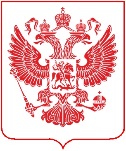 Об утверждении Порядка согласования плана мероприятий по обеспечению безопасности судоходного и портового гидротехнического сооружения, которое не имеет собственника или собственник которого неизвестен либо от права собственности на которое собственник отказался	В соответствии со статьей 13 Федерального закона от 21 июля 1997 г. 
№ 117-ФЗ «О безопасности гидротехнических сооружений» (Собрание законодательства Российской Федерации, 1997, № 30, ст. 3589; 2021, № 24, ст. 4188), пунктом 1 Положения о Федеральной службе по надзору в сфере 
транспорта, утвержденного постановлением Правительства Российской Федерации от 30 июля 2004 г. № 398 (Собрание законодательства Российской Федерации, 2004, № 32, ст. 3345; 2021, № 40, ст. 6823), пунктом 5 Положения об эксплуатации гидротехнического сооружения и обеспечении безопасности гидротехнического сооружения, разрешение на строительство и эксплуатацию которого аннулировано (в том числе гидротехнического сооружения, находящегося в аварийном состоянии), гидротехнического сооружения, которое не имеет собственника или собственник которого неизвестен либо от права собственности на которое собственник 
отказался, утвержденного постановлением Правительства Российской Федерации 
от 5 октября 2020 г. № 1606 (Собрание законодательства Российской Федерации, 2020, № 41, ст. 6446), п р и к а з ы в а ю:1. Утвердить прилагаемый Порядок согласования плана мероприятий 
по обеспечению безопасности судоходного и портового гидротехнического сооружения, которое не имеет собственника или собственник которого неизвестен либо от права собственности на которое собственник отказался.2. Настоящий приказ действует до 1 января 2027 г.Порядок
согласования плана мероприятий по обеспечению безопасности 
судоходного и портового гидротехнического сооружения, которое не имеет собственника или собственник которого неизвестен либо от права собственности на которое собственник отказался1. Настоящий Порядок согласования плана мероприятий по обеспечению безопасности судоходного и портового гидротехнического сооружения, которое 
не имеет собственника или собственник которого неизвестен либо от права собственности на которое собственник отказался (далее - Порядок), устанавливает правила согласования Федеральной службой по надзору в сфере транспорта плана мероприятий по обеспечению безопасности судоходного и портового гидротехнического сооружения, которое не имеет собственника или собственник которого неизвестен либо от права собственности на которое собственник отказался (далее - План мероприятий).2. План мероприятий разрабатывается для каждого судоходного и портового гидротехнического сооружения (далее - ГТС), которое не имеет собственника 
или собственник которого неизвестен либо от права собственности 
на которое собственник отказался, органом исполнительной власти субъекта Российской Федерации в области безопасности ГТС, на территории которого расположено это ГТС, и содержит следующую информацию:наименование и место расположения ГТС;планируемые мероприятия по обеспечению безопасности ГТС;ответственные исполнители;сроки исполнения мероприятий;планируемый результат исполнения мероприятий (передача ГТС 
в муниципальную собственность либо его консервация и (или) ликвидация).3. План мероприятий разрабатывается и направляется на согласование 
в территориальный орган Федеральной службы по надзору в сфере транспорта 
в срок не позднее 30 календарных дней после обследования ГТС и не более чем 
в трехмесячный срок со дня выявления ГТС.4. План мероприятий направляется на согласование с сопроводительным письмом, подписанным уполномоченным должностным лицом органа исполнительной власти субъекта Российской Федерации в области безопасности ГТС (далее - заявительные документы), в электронном виде или на бумажном носителе.План мероприятий, содержащий информацию ограниченного доступа, представляется в соответствии с законодательством Российской Федерации.5. Срок рассмотрения заявительных документов составляет 15 календарных дней со дня регистрации в территориальном органе Федеральной службы по надзору сфере транспорта.6. По результатам рассмотрения заявительных документов территориальным органом Федеральной службы по надзору сфере транспорта готовится письмо 
о согласовании Плана мероприятий либо мотивированном отказе в согласовании 
в случае несоответствия представленных сведений пункту 2 Порядка либо представления таких сведений не в полном объеме.7. Письмо о согласовании Плана мероприятий либо об отказе в согласовании направляется в орган исполнительной власти субъекта Российской Федерации 
в области безопасности ГТС в электронном виде или на бумажном носителе.8. При получении отказа в согласовании Плана мероприятий орган исполнительной власти субъекта Российской Федерации в области безопасности ГТС после устранения причин, указанных в пункте 6 Порядка, повторно направляет План мероприятий на согласование.9. Повторно направленный План мероприятий считается вновь поступившим 
и рассматривается в порядке и сроки, предусмотренные пунктами 5, 6, 7 Порядка.МИНИСТЕРСТВО ТРАНСПОРТА РОССИЙСКОЙ ФЕДЕРАЦИИ(МИНТРАНС РОССИИ)ФЕДЕРАЛЬНАЯ СЛУЖБА ПО НАДЗОРУ В СФЕРЕ ТРАНСПОРТА(РОСТРАНСНАДЗОР)МИНИСТЕРСТВО ТРАНСПОРТА РОССИЙСКОЙ ФЕДЕРАЦИИ(МИНТРАНС РОССИИ)ФЕДЕРАЛЬНАЯ СЛУЖБА ПО НАДЗОРУ В СФЕРЕ ТРАНСПОРТА(РОСТРАНСНАДЗОР)МИНИСТЕРСТВО ТРАНСПОРТА РОССИЙСКОЙ ФЕДЕРАЦИИ(МИНТРАНС РОССИИ)ФЕДЕРАЛЬНАЯ СЛУЖБА ПО НАДЗОРУ В СФЕРЕ ТРАНСПОРТА(РОСТРАНСНАДЗОР)ПРИКАЗПРИКАЗПРИКАЗ_____________________Москва№___________________РуководительВ.Ф. БасаргинСОГЛАСОВАНОписьмом МЧС Россииот 16 ноября 2018 г. № 43-8052-14УТВЕРЖДЕНприказом Ространснадзора